Муниципальное образование город ТоржокТоржокская городская ДумаП О С Т А Н О В Л Е Н И Е20.10.2020                                                                                                                               № 5О создании постоянных комиссий 
Торжокской городской Думыседьмого созыва и утверждении их составовРуководствуясь статьей 14 Регламента Торжокской городской Думы, Торжокская городская Дума п о с т а н о в и л а: Утвердить перечень постоянных комиссий Торжокской городской Думы седьмого созыва и их персональный состав (прилагается).2. Признать утратившими силу:2.1. постановление Торжокской городской Думы от 29.09.2015 № 4 «О создании постоянных комиссий Торжокской городской Думы шестого созыва и утверждении их составов»;2.2. постановление Торжокской городской Думы от 12.11.2015 № 9 «О внесении изменений в постановление Торжокской городской Думы от 29.09.2015 № 4»;2.3. постановление Торжокской городской Думы от 12.10.2016 № 14 «О внесении изменений в постановление Торжокской городской Думы от 29.09.2015 № 4»;2.4. постановление Торжокской городской Думы от 18.05.2017 № 22 «О внесении изменений в постановление Торжокской городской Думы от 29.09.2015 № 4»;2.5. постановление Торжокской городской Думы от 24.10.2017 № 23 «О внесении изменений в постановление Торжокской городской Думы от 29.09.2015 № 4»;2.6. постановление Торжокской городской Думы от 29.11.2018 № 29 «О внесении изменений в постановление Торжокской городской Думы от 29.09.2015 № 4»;2.7. постановление Торжокской городской Думы от 28.05.2015 № 33 «О внесении изменений в постановление Торжокской городской Думы от 29.09.2015 № 4»;2.8. постановление Торжокской городской Думы от 29.10.2019 № 34 «О внесении изменений в постановление Торжокской городской Думы от 29.09.2015 № 4»;2.9. постановление Торжокской городской Думы от 18.03.2020 № 40 «О внесении изменений в постановление Торжокской городской Думы от 29.09.2015 № 4».3. Настоящее Постановление вступает в силу со дня его подписания и подлежит официальному опубликованию и размещению в свободном доступе на официальных сайтах администрации города Торжка и Торжокской городской Думы в телекоммуникационной сети Интернет.Председатель Торжокской городской Думы   				С.А. ДорогушУтвержденпостановлением Торжокской городской Думы от 20.10.2020 № 5Переченьпостоянных комиссий Торжокской городской Думы седьмого созыва и
их персональный состав1. Постоянная комиссия по налогам, бюджету и экономическим вопросам:Члены комиссии:1. Алексеева О.Н.2. Вишняков Г.В.3. Горшков А.С.4. Гурина В.П.5. Козлов П.В.6. Кутейникова М.А.7. Пигина Н.Г.8. Савинцева О.С.9. Сорокин В.Г.10. Фортуна А.В.2. Постоянная комиссия по вопросам обеспечения жизнедеятельности города:Члены комиссии:1. Алексеева О.Н.2. Гурина В.П.3. Дорогуш С.А.4. Корнеев С.В.5. Кутейникова М.А.6. Новожилов С.В.7. Шереметьев А.С.3. Постоянная комиссия по вопросам развития предпринимательства и
земельным правоотношениям:Члены комиссии:1. Алексеева О.Н.2. Вишняков Г.В.3. Горшков А.С.4. Зубков М.А5. Козлов П.В.6. Цырулёв Д.С.7. Черепнов А.И.4. Постоянная комиссия по образованию, здравоохранению и
социальным вопросам:Члены комиссии:1. Артюшенков Н.Н.2. Дорогуш С.А.3. Иванова О.Н.4. Ключников В.Н.5. Пигина Н.Г.6. Савин Н.Н.7. Савинцева О.С.8. Черноусов О.Ю.5. Постоянная комиссия по вопросам строительства, транспорта, связи и экологической безопасности города:Члены комиссии:1. Алексеева О.Н.2. Зубков М.А.3. Кутейникова М.А.4. Сорокин В.Г.5. Цырулёв Д.С.6. Черепнов А.И.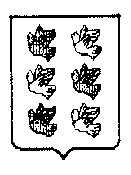 